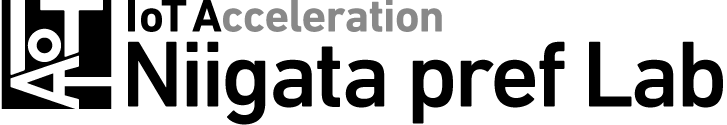 オンラインセミナー「現場ですぐに使えるAI実践」のご案内主催：新潟県工業技術総合研究所「ディープラーニング（深層学習）」は、AI技術としてさまざまな分野で注目され、高い性能を達成した事例が多く報告されています。本セミナーは、ものづくり現場でAI(ディープラーニング)を活用することを念頭に置いて、金属製品の外観検査を題材として、AIの使い方の一連の流れを習得するものです。プログラムコードも出てきますが、プログラミングの知識が全くなくてもAIが利用できるようになることを想定しています。この機会に是非ご参加いただき、ものづくり現場でのAIの活用をご検討ください。講習会の内容■日時：令和２年８月25日（火）1３：３０ ～ １６：００■概要：現場ですぐに使えるAI実践　【講師】新潟県工業技術総合研究所　研究開発センター　木嶋　祐太　　　　　 金属製品の写真に対し、欠陥品を検出するAIを構築します。その写真を自社のものに置き換えれば、すぐに試すことができます。AIの構築と構築したAIの導入の仕方を学びます。講座ではGoogle Colaboratoryを利用して、試しながら講座を受けることができます。※試しながら受講する場合は、Google Driveが利用できる環境と準備が必要です。　(申込者に対して手順書を送付いたします。)■参加条件：この講座はオンラインセミナーで、ビデオ会議ツール「Zoom」にて配信いたします。利用できるインターネット環境とPCをご準備ください。■定員：２0名（先着順）／参加費：無料■申込み期限：令和２年８月１８日（火）                 ■申込み方法：申込書の内容を記載して、メールでお申し込み下さい。【担当】研究開発センター　木嶋　TEL : 025-247-1320　Email : aiiot@iri.pref.niigata.jp